MOTHER DIVINE PUBLIC SCHOOL      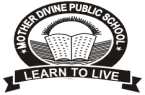        G-31, Sector-3, Rohini, Delhi-110085 | 01143001772-7323     Email: info@motherdivineschool.com | URL: www.motherdivineschool.comLINK FOR VERTUAL CLASSESGRADE  LKGDATE : 15.04.2020SubjectEnglishHindiMathsEVSArt & CraftSpoken EnglishLKG Ahttps://web.microsoftstream.com/video/e492725e-a642-4295-99b0-655d5ce0d1ad https://web.microsoftstream.com/video/b7b7c3ca-93f2-4d8d-a601-0de2a0c8d664/?autoplay=true&app=microsoftteams&showinfo=false TopicFree hand drawing of caterpillarSpoken EnglishLKG Bhttps://web.microsoftstream.com/video/4fa401d6-416f-479c-8657-ca00866bee65 https://web.microsoftstream.com/video/f4cca2a6-a15c-4945-9b82-2a9f12df0a7e TopicTopic _ Introduction & written practice of no. 2Teacher -Rituraj Singh Subject - Spoken EnglishLKG Chttps://web.microsoftstream.com/video/88a4c005-0d57-4941-a773-caee9af5046c https://web.microsoftstream.com/video/87cb6a15-4734-48c9-8b66-16f09ef8f707 TopicTeacher- Priya Bedi Topic covered - written practice of one and introduction of twoTeacher -Priya Madan BediTopic covered -Magic words